                                 Акция «Безопасный Новый год»     Цель: пропаганда противопожарной безопасности среди населения.    Новый год и Рождество — долгожданные праздники, выходные дни и каникулы! Но не стоит забывать, что именно в период праздничных дней дома, на прогулках и в гостях вас могут поджидать самые неожиданные опасные ситуации. И для того, чтобы не омрачить столь прекрасные праздники родители группы «Радуга» провели акцию по раздаче памяток и буклетов среди населения «Безопасный Новый год»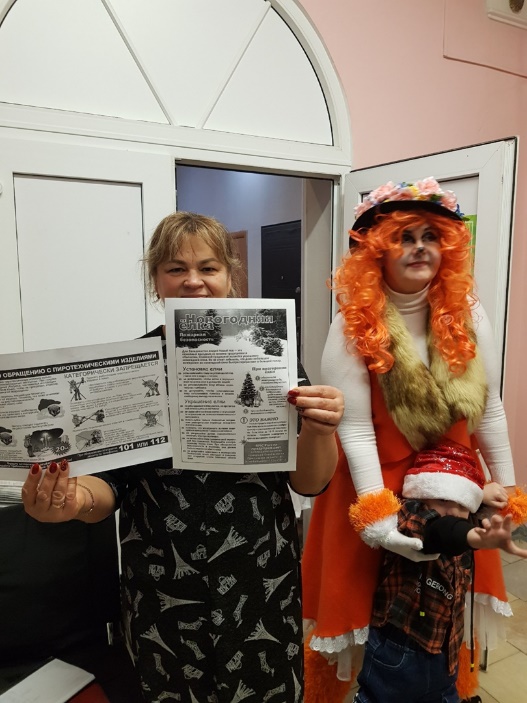 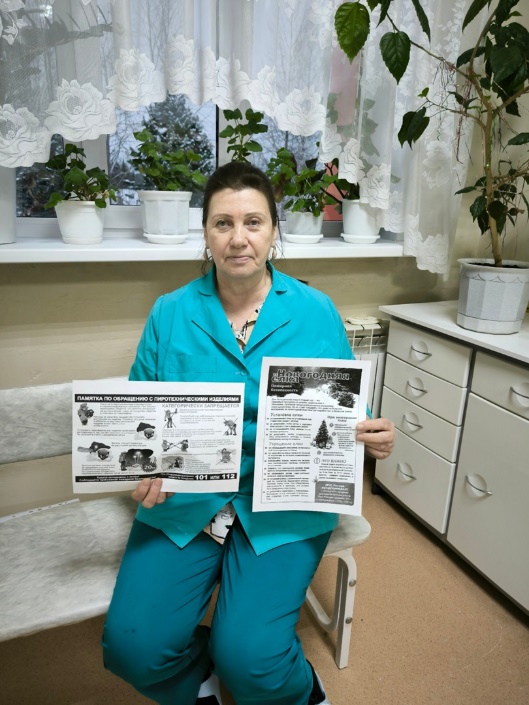 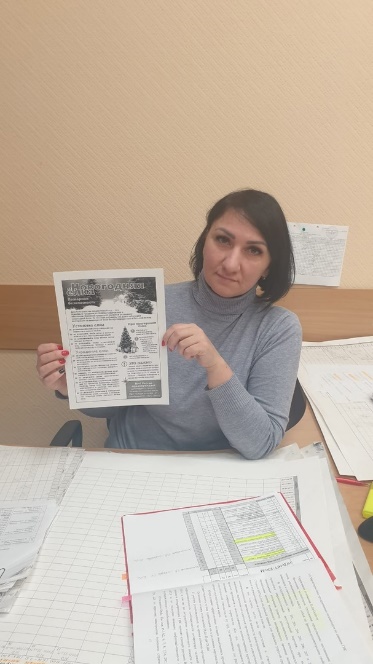 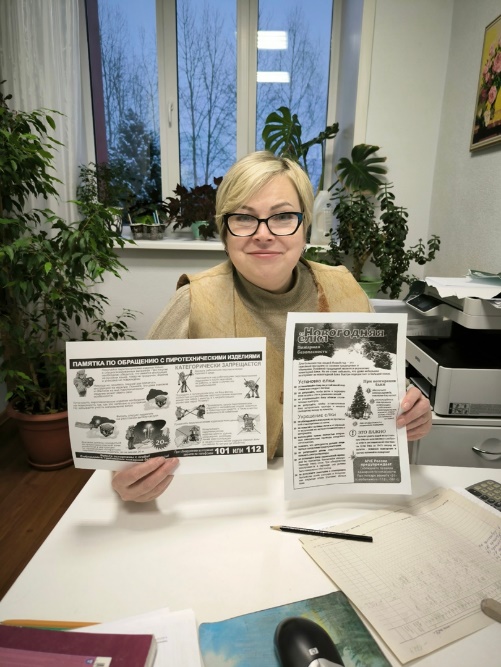 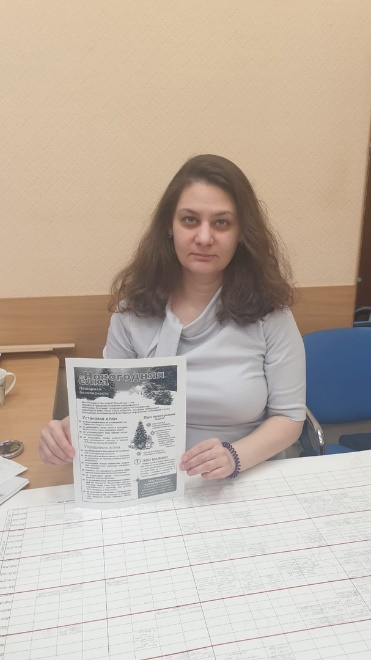 